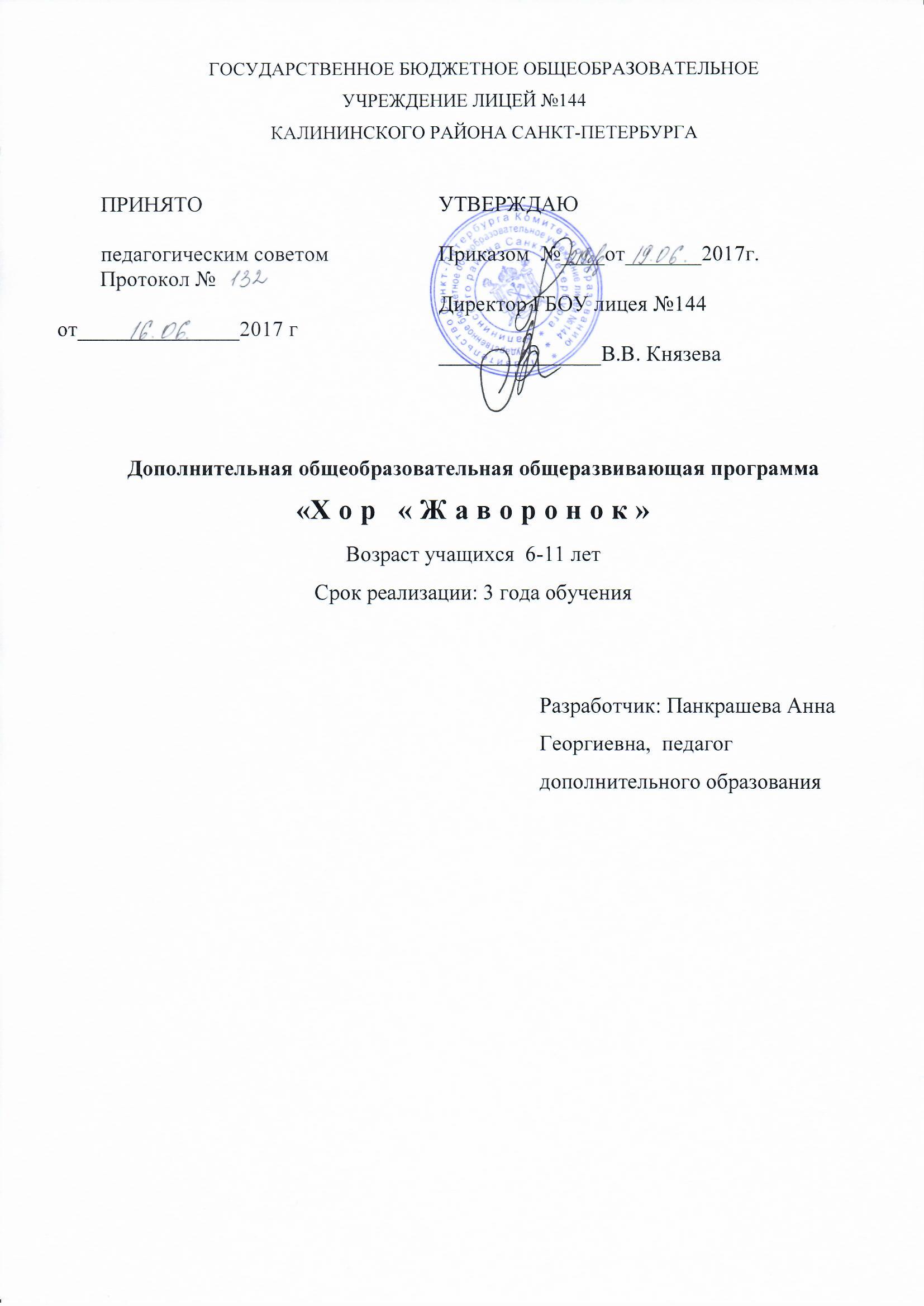 ПОЯСНИТЕЛЬНАЯ ЗАПИСКАХоровое пение занимает важное место в системе музыкального воспитания и образования. Систематические занятия хоровым пением формируют вокальные навыки, вокальный слух; активизируют музыкальный слух; укрепляют музыкальную память; воспитывают эстетический вкус и чувство стиля; развивают творческие способности; воспитывают дисциплину, ответственность, чувство коллективизма. Хоровое пение является одним из средств разностороннего развития: музыкально-творческого и личностного. Кроме этого, хоровое искусство имеет особую доступность для восприятия в силу синтеза слова и музыки; хоровое пение адекватно психолого-возрастным особенностям детей, в частности их стремлению к активным формам освоения искусства. Программа «Жаворонок» относится к художественной направленности. По уровню освоения программа является базовой.Актуальность программы заключается в том, что она позволяет расширить возможности ребенка в получении социального опыта, способствует развитию вокальных способностей, дает необходимые навыки по раскрытию голоса и реализовывает творческий потенциал детей. Помимо этого, вокальная деятельность способствует формированию личной и групповой ответственности за общее творческое дело, а также улучшению речевых навыков, что соответствует потребности детей и родителей.Основная идея программы заключается в том, что музыкальное воспитание - неотъемлемая часть духовного развития личности человека, его нравственных устоев, интеллекта, развития эмоционального восприятия жизни и ее эстетической оценки, соответственно реализация программы «Жаворонок» возможна с помощью выразительных средств вокального искусства – интонирования, динамической окраски, способов исполнения, через эмоциональное восприятие музыки учащимися, связанное с личным отношением к музыкальному материалу. Адресат программы. Принимаются все желающие дети от 6 до 12 лет. Набор и формирование групп осуществляется без вступительных испытаний. Может проводиться дополнительный набор на 2 и 3 года обучения по результатам прослушиванияОбъем и срок реализации программыПрограмма рассчитана на 3 года в объеме 432 часа. Цель программы: раскрытие творческого потенциала учащихся, реализация познавательных и духовных потребностей, формирование и развитие музыкально-эстетического вкуса и навыков хорового пения.Задачи программы1.Обучающие- сформировать основные вокально-хоровые элементы пения (певческие установки, дыхание, вокальную артикуляцию, звукообразование, чистоту интонации, ансамбль и т.п.);- работать над активизацией, укреплением и развитием певчего аппарата;-сформировать основные ансамблевые навыки: умение петь в ансамбле, многословного пения;- подготовить учащихся к концертной деятельности.2.Развивающие- развивать навыки ладогармонического слуха;- развивать качество музыкальной памяти;- развивать чувство метроритма;- разносторонне развивать качества ансамблевого слуха;- развивать чувство эмоционального восприятия музыки;- развивать навыки вокального мышления певца на базе накопления музыкально-слуховых представлений;- вырабатывать навык осмысленного и выразительного исполнения обучающимся музыкальных произведений;-накапливать у учащихся комплекс исполнительного музыкального багажа на основе работы над репертуаром и слушания музыки. 3. Воспитательные- приобщить к высоким образцам мировой музыкальной культуры;- воспитывать культуру вокального исполнительства;- воспитывать высокий музыкально-эстетический вкус;- воспитывать культуру межличностного общения;- воспитывать чувство эмоциональности, эмоционального восприятия мира;- развивать и воспитывать высокие нравственные качества личности.Условия реализации программы. По программе «Жаворонок» на первом году обучения могут заниматься дети без предварительного отбора по уровню вокальных способностей и развития речевых функций. Формируются разновозрастная группа. Ко второму году обучения складывается хоровой коллектив и дополнительный набор на втором и третьем году осуществляется по прослушиванию, со следующими критериями:- уровень вокально-слуховых навыков- способность к чистому интонированию - уровень развития речевого аппарата- выраженная мотивация к занятиям вокальным творчествомПрограмма рассчитана на 3 года.Занятия проводятся:1 год обучения – 72 часа в год (2 часа в неделю).2 год обучения – 144 часа в год (4 часа в неделю).3 год обучения – 216 часа в год (6 часов в неделю).Количество обучающихся в группах:1 год обучения – не менее 15 чел.2 год обучения – не менее 12 чел.3 год обучения – не менее10 чел.Особенности организации образовательного процесса. Формы проведения занятий по программе следующие:ИграБеседаИзучение основ теории музыкиИзучение основ вокального мастерстваИзучение основ хорового искусстваНаработка репертуараИндивидуальная работаГрупповая работаВыступлениеКонкурсФорма организации деятельности учащихся на занятии: групповая.Форма работы учащихся на занятии: групповая, индивидуальная.Занятия ведутся таким образом, чтобы был виден вклад каждого ребенка. Для коррекции пробелов в знаниях ведутся индивидуальные показы, работа перед группой для достижения артистических навыков.Для реализации программы «Жаворонок» требуется следующее материально-техническое обеспечение:Занятия по программе ведет педагог дополнительного образования, специалист в данной области. Для исполнения инструментальной части музыкальных произведений необходима помощь концертмейстераПланируемые результаты. Изучение музыки позволяет достичь личностных, метапредметных и предметных результатов освоения учебного предметаЛичностные результаты1) развитие мотивов учебной деятельности и формирование личностного смысла учения;2) формирование эстетических потребностей, ценностей и чувств;3) развитие навыков сотрудничества со взрослыми и сверстниками в разных социальных ситуациях, умения избегать конфликтов;4) развитие этических чувств, доброжелательности и эмоционально- нравственной отзывчивости, понимания и сопереживания чувствам других людей;5) наличие мотивации к творческому труду, работе на результат, бережному отношению к материальным и духовным ценностям.Предметные результаты1) сформированность первоначальных представлений о роли музыки в жизни человека, его духовно-нравственном развитии;2) сформированность основ музыкальной культуры, в том числе на материале музыкальной культуры родного края, развитие художественного вкуса и интереса к музыкальному искусству и музыкальной деятельности;3) умение воспринимать музыку и выражать свое отношение к музыкальному произведению;4) использование музыкальных образов при создании театрализованных и музыкально-пластических композиций, исполнении вокально-хоровых произведений, в импровизации.Метапредметные результаты1) Овладение способностью принимать и сохранять цели и задачи учебной деятельности, поиска средств ее осуществления;2) освоение способов решения проблем творческого и поискового характера 3) формирование умения планировать, контролировать и оценивать учебные действия в соответствии с поставленной задачей и условиями ее реализации; определять наиболее эффективные способы решения;4) формирование умения понимать причины успеха/неуспеха учебной деятельности и способности конструктивно действовать в ситуациях неуспеха;5) освоение начальных форм познавательной и личностной рефлексии;6) овладение навыками смыслового чтения текстов различных стилей и жанров в соответствии с целями и задачами;7) осознанно строить речевое высказывание в соответствии с задачами коммуникации и составлять тексты в устной и письменной формах;8) овладение логическими действиями сравнения, анализа, синтеза, обобщения, классификации по родовидовым признакам, установления аналогий и причинно-следственных связей, построения рассуждений, отнесения к известным понятиям;9) готовность слушать собеседника и вести диалог; признавать возможность существования различных точек зрения и права каждого иметь свою; излагать свое мнение и аргументировать свою точку зрения и оценку событий;10) определение общей цели и путей ее достижения; договариваться о распределении функций и ролей в совместной деятельности; осуществлять взаимный контроль в совместной деятельности, адекватно оценивать собственное поведение и поведение окружающих;11) готовность конструктивно разрешать конфликты посредством компромисса и сотрудничества;12) овладение начальными сведениями о сущности и особенностях объектов, процессов и явлений действительности (природных, социальных, культурных, технических и др.) в соответствии с содержанием учебного предмета «музыка»;13) овладение базовыми предметными и меж предметными понятиями, отражающими существенные связи и отношения между объектами и процессами;14) умение работать в материальной и информационной среде начального общего образования (в том числе с учебными моделями).Основу программы составляет русское и зарубежное классическое музыкальное наследие, отражающее «вечные» проблемы жизни; народная музыка, музыкальный и поэтический фольклор; духовная (церковная) и современная музыка. При отборе музыкального материала учитывался принцип «незаменимости» той или иной музыки для данного возраста.Поэтому в репертуар программы вошли произведения, играющие исключительно важную роль в развитии музыкальной культуры школьников в данный возрастной период — та музыка, которая может вызвать ответное чувство в душе ребенка именно в возрасте 6—11 лет.)Учебный план 1 года обученияУчебный план 2 года обученияУчебный план 3 года обучения№ОборудованиеКоличество1Актовый зал12Посадочные местаВ зависимости от количества человек3Фортепиано14Компьютер15Звуковоспроизводящее оборудование16Проектор1№ТемаКоличество часовКоличество часов№ТемавсегоТеория1Вводное занятие.212Развитие вокальных навыков:а) работа по формированию качества вокального звука.б) физическое самосознание певчего процесса. 1443Основы музыкальной грамоты934Образы сказочных героев через музыку415Работа над певчим репертуаром1946Концертная деятельность2027Итоговое занятие.4ИТОГО7216№п/пТемаКоличество часовКоличество часов№п/пТемавсегоТеория1Вводное занятие.212Совершенствование и усложнение ранее полученных вокально-ансамблевых навыков3473Музыкальная грамота1044Музыка и театр1045Работа над репертуаром.68206Концертная деятельность167Итоговое занятие.42ИТОГО14438№ТемаКоличество часовКоличество часов№ТемавсегоТеория1.Вводное занятие212.Вокально-хоровая работа72203.Работа над репертуаром116404.Концертная деятельность 185Итоговое занятие.8-ИТОГО21661